Task 1 Valve closingThe system below was introduced in exercise 1. Inner pipe diameter is 200 mm. Free backflow from B to A has been estimated:  15,000 m3/dDuring free backflow the outlet valve at A is closed. The closing takes 5 seconds and reduces the flow rate evenly, from full to nulla) Estimate the pressure upstream of the outlet valve when the closing has just begunb) Estimate the pressure just before the valve is fully closedc) Calculate pressure change at A while closing the valved) Explain the results to someone who has a math-allergy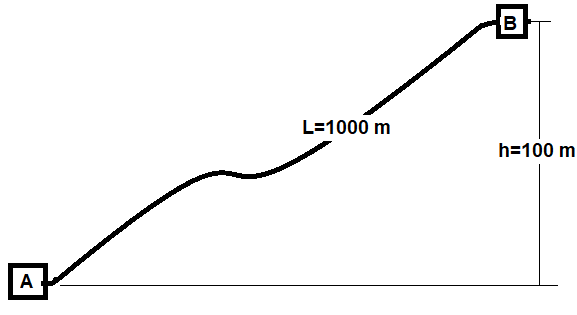 Task  2 Flow in oil wellData - Oil production 			1194 Sm3 / d- Producing gas/oil ratio 		250 (Sm3 / Sm3 )- specific gravity, gas			 0.7- specific gravity, oil 			0.84- Measured tubing length		 3000 m- vertically depth			 2500 m- inner diameter 			10 cmAt downhole conditions:- Pressure 				307 bar  Temperature				 90 ° C- gas solubility Rs 			212 Sm3 / Sm3- volume factor, oil, Bo 			1.65 m3 / Sm3- volume factor, gas, Bg 			0.0038 m3 / Sm3- viscosity, gas-saturated oil 		0.5 cP- viscosity, gas				 0.0012 cP- z-factor, gas				 0.92a) Will the flow downhole be 1-phase: oil with dissolved gas, or 2-phase: oil and free gasb) Estimate the downhole average density of the fluid mixturec) Estimate downhole superficial velocitiesd) Estimate the downhole pressure gradient, assuming friction factor: f=0.02Task 2 Flow in oil wellData provided- Oil production 			1194 Sm3 / d- gas content in reservoir oil 		110 (-)- injection of gas 			2.5.105 Sm3 / d- specific gravity, gas			 0.7- specific gravity, oil 			0.84- Measured tubing length		 3000 m- vertically depth			 2500 m- inner diameter 			10 cmAt downhole conditions:- Pressure 				307 bar  Temperature				 90 ° C- viscosity, gas-saturated oil 		0.5 cP- viscosity, gas				 0.0012 cP- z-factor, gas				 0.92a) Will the flow downhole be 1-phase: oil with dissolved gas, or 2-phase: oil and free gasb) Estimate superficial velocityc) Estimate the downhole average density of the fluid mixture 